Занятие кружка:  «Час чтения»                          Класс: 4 АТема: «Гавриил Николаевич Троепольский  «Белый Бим Чёрное ухо»»                                  20 мая.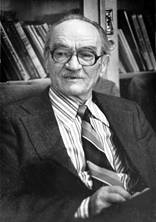 Ход занятия: Найди в Интернете и прочитай следующие главы из книги Гавриила Николаевича Троепольского  «Белый Бим Чёрное ухо» (Первые четыре главы читали на предыдущем занятии кружка): 5. На облаве в волчьем яру6. Прощание с другом7. Поиски продолжаются           8. Случай на стрелке9. Маленький друг, ложные слухи, тайный донос на Бима10. За деньгиЧитать бесплатно электронную книгу «Белый Бим Черное ухо»:librebook.me›Белый Бим Черное ухо(Можешь использовать данную ссылку для чтения книги). 2.  Запиши название книги, автора и название глав в читательский дневник.3.  Рекомендую посмотреть художественный фильм: Белый Бим Чёрное ухо (1978, драма)Яндекс.Видео›Белый Бим Чёрное ухо (Можешь использовать данную ссылку)Обратная связь: Фотографию  записи  читательского  дневника пришли:  4a@osh-14.net.ru